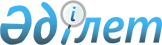 О бюджете Алакольского района на 2016-2018 годы"
					
			Утративший силу
			
			
		
					Решение Алакольского районного маслихата Алматинской области от 22 декабря 2015 года № 59-1. Зарегистрировано Департаментом юстиции Алматинской области 29 декабря 2015 года № 3648. Утратило силу решением Алакольского районного маслихата Алматинской области от 27 марта 2018 года № 31-3
      Сноска. Утратило силу решением Алакольского районного маслихата Алматинской области от 27.03.2018 № 31-3 (вводится в действие по истечении десяти календарных дней после дня его первого официального опубликования).

      В соответствии с пунктом 2 статьи 9 Бюджетного кодекса Республики Казахстан от 4 декабря 2008 года, подпунктом 1) пункта 1 статьи 6 Закона Республики Казахстан от 23 января 2001 года "О местном государственном управлении и самоуправлении в Республике Казахстан", Алакольский районный маслихат РЕШИЛ:

      1. Утвердить районный бюджет на 2016-2018 годы согласно приложениям 1, 2 и 3 соответственно, в том числе на 2016 год в следующих объемах:

      1) доходы 7687458 тысяч тенге, в том числе:

      налоговые поступления 1586379 тысяч тенге;

      неналоговые поступления 15739 тысяч тенге;

      поступления от продажи основного капитала 20735 тысяч тенге;

      поступления трансфертов 6064605 тысяч тенге, в том числе:

      целевые текущие трансферты 2737067 тысяч тенге;

      целевые трансферты на развитие 1056684 тысяч тенге;

      субвенции 2270854 тысяч тенге.

      2) затраты 7863754 тысяч тенге;

      3) чистое бюджетное кредитование 23891 тысяч тенге, в том числе:

      бюджетные кредиты 33375 тысяч тенге;

      погашение бюджетных кредитов 9484 тысяч тенге;

      4) сальдо по операциям с финансовыми активами 5910 тысяч тенге;

      5) дефицит (профицит) бюджета (-) 206097 тысяч тенге;

      6)финансирование дефицита (использование профицита) бюджета 206097 тысяч тенге.

      Сноска. Пункт 1 в редакции решения Алакольского районного маслихата Алматинской области от 27.10.2016 № 9-1 (вводится в действие с 01.01.2016).

      2. Утвердить резерв местного исполнительного органа района на 2016 год в сумме 8364 тысяч тенге.

      3. Учесть, что в районном бюджете на 2016 год предусмотрены трансферты органам местного самоуправления в сумме 56204 тысяч тенге, согласно приложения 4.

      Акимам города районного значения, сельских округов обеспечить эффективное использование бюджетных средств, поступающих на контрольный счет наличности местного самоуправления.

      4. Установить перечень районных бюджетных программ не подлежащих секвестру в процессе исполнения бюджета на 2016 год согласно приложению 5.

      5. Возложить на руководителя государственного учреждения "Отдел экономики и бюджетного планирования Алакольского района" (по согласованию С.Н.Бекболатов) опубликование настоящего решения после государственной регистрации в органах юстиции в официальных и периодических печатных изданиях, а так же на интернет-ресурсе, определяемом Правительством Республики Казахстан, и на интернет-ресурсе районного маслихата.

      6. Контроль за исполнением настоящего решения возложить на постоянную комиссию Алакольского районного маслихата "По соблюдению законности экономики и бюджета".

      7. Настоящее решение вводится действие с 1 января 2016 года. Бюджет Алакольского района на 2016 год
      Сноска. Приложение 1 в редакции решения Алакольского районного маслихата Алматинской области от 27.10.2016 № 9-1 (вводится в действие с 01.01.2016). Бюджет Алакольского района на 2017 год Бюджет Алакольского района на 2018 год Распределение трансфертов органам местного самоуправления на 2016 год Перечень местных бюджетных программ, не подлежащих секвестру 
В процессе исполнения бюджета на 2018 год
					© 2012. РГП на ПХВ «Институт законодательства и правовой информации Республики Казахстан» Министерства юстиции Республики Казахстан
				
      Председатель

      сессии Алакольского

      районного маслихата

Байбазаров С. М.

      Секретарь Алакольского

      районного маслихата

Сейрбаев Б. Т.
Приложение 1 утвержденное решением маслихата Алакольского района от 22 декабря 2015 года № 59-1 "О бюджете Алакольского района на 2016-2018 годы"
Категория
Категория
Категория
Категория
Сумма

(тысяч тенге)
Класс 
Класс 
Наименование
Сумма

(тысяч тенге)
Подкласс 
Подкласс 
Сумма

(тысяч тенге)
1. Доходы 
7 687 458
1
Налоговые поступления
1 586 379
01
Подоходный налог
103 975
2
Индивидуальный подоходный налог
103 975
04
Hалоги на собственность
1 412 736
1
Hалоги на имущество
1 275 351
3
Земельный налог
21 301
4
Hалог на транспортные средства
108 563
5
Единый земельный налог
7 521
05
Внутренние налоги на товары, работы и услуги
59 261
2
Акцизы
9 524
3
Поступления за использование природных и 

других ресурсов
21 310
4
Сборы за ведение предпринимательской и профессиональной деятельности
28 356
5
Налог на игорный бизнес
71
08
Обязательные платежи, взимаемые за совершение юридически значимых действий и (или) выдачу документов уполномоченными на то государственными органами или должностными лицами
10 407
1
Государственная пошлина
10 407 
2
Неналоговые поступления
15 739
01
Доходы от государственной собственности
 2 033
5
Доходы от аренды имущества, находящегося в государственной собственности
2 033
06
Прочие неналоговые поступления
13 706
1
Прочие неналоговые поступления
13 706
3
Поступления от продажи основного капитала
20 735
03
Продажа земли и нематериальных активов
20 735
1
Продажа земли
16 497
2
Продажа нематериальных активов
4 238
4
Поступления трансфертов 
6 064 605
02
Трансферты из вышестоящих органов государственного управления
6 064 605
2
Трансферты из областного бюджета
6 064 605
Функциональная группа
Функциональная группа
Функциональная группа
Функциональная группа
Функциональная группа
Сумма

(тысяч тенге)
функциональная подгруппа 
функциональная подгруппа 
функциональная подгруппа 
функциональная подгруппа 
Сумма

(тысяч тенге)
Администратор бюджетных программ
Администратор бюджетных программ
Администратор бюджетных программ
Сумма

(тысяч тенге)
Программа
Программа
Сумма

(тысяч тенге)
Наименование
Сумма

(тысяч тенге)
2. Затраты
7 863 754
1
Государственные услуги общего характера
603 647
1
Представительные, исполнительные и другие органы, 

выполняющие общие функции государственного

управления
568 250
112
Аппарат маслихата района (города областного значения)
16 384
001
Услуги по обеспечению деятельности маслихата района (города областного значения)
16 264
003
Капитальные расходы государственного органа
120
122
Аппарат акима района (города областного значения)
93 622
001
Услуги по обеспечению деятельности акима района (города областного значения)
93 218
003
Капитальные расходы государственного органа
404
123
Аппарат акима района в городе, города районного значения, поселка, села, сельского округа
458 244
001
Услуги по обеспечению деятельности акима района в городе, города районного значения, поселка, села, сельского округа
457 105
022
Капитальные расходы государственного органа
1 139
2
Финансовая деятельность
16 142
452
Отдел финансов района (города областного значения)
16 142
001
Услуги по реализации государственной политики в области исполнения бюджета и управления коммунальной собственностью района (города областного значения)
14 006
003
Проведение оценки имущества в целях налогообложения
995
010
Приватизация, управление коммунальным имуществом, поспортиватизационная деятельность и регулирование споров, связанных с этим
1 141
5
Планирование и статистическая деятельность
19 255
453
Отдел экономики и бюджетного планирования района (города областного значения)
19 255
001
Услуги по реализации государственной политики в области формирования и развития экономической политики, системы государственного планирования
19 025
004
Капитальные расходы государственного органа
230
2
Оборона
6 590
1
Военные нужды
3 198
122
Аппарат акима района (города областного значения)
3 198
005
Мероприятия в рамках исполнения всеобщей воинской обязанности
3 198
2
Организация работы по чрезвычайным ситуациям
3 392
122
Аппарат акима района (города областного значения)
3 392
007
Мероприятия по профилактике и тушению степных пожаров районного (городского) масштаба, а также пожаров в населенных пунктах, в которых не созданы органы государственной противопожарной службы
3 392
3
Общественный порядок, безопасность, правовая, судебная, уголовно-исполнительная деятельность
4 031
9
Прочие услуги в области общественного порядка и безопасности

 
4 031
485
Отдел пассажирского транспорта и автомобильных дорог района (города областного значения)

 
4 031
021
Обеспечение безопасности дорожного движения в населенных пунктах

 
4 031
4
Образование
4 696 655
1
Дошкольное воспитание и обучение
496 274
464
Отдел образования района (города областного значения)

 
495 279
009
Обеспечение деятельности организаций дошкольного воспитания и обучения
119 897
040
Реализация государственного образовательного заказа в дошкольных организациях образования 
375 382

 
467
Отдел строительства района (города областного значения)

 
955
037
Строительства и реконструкция объектов образования 
955
2
Начальное, основное среднее и общее среднее образование
3 951 236
464
Отдел образования района (города областного значения)
3 892 096
003
Общеобразовательное обучение
3 817 934
006
Дополнительное образование для детей 
20 162
465
Отдел физической культуры и спорта района (города областного значения)
59 140
017
Дополнительное образование для детей и юношества по спорту
59 140
9
Прочие услуги в области образования
249 145
464
Отдел образования района (города областного значения)
249 145
001
Услуги по реализации государственной политики на местном уровне в области образования 
15 739
004
Информатизация системы образования в государственных учреждениях образования района 
13 500
005
Приобретение и доставка учебников, учебно-методических комплексов для государственных учреждений образования района 
108 815
007
Проведение школьных олимпиад, внешкольных мероприятий и конкурсов районного (городского) масштаба
1 477
015
Ежемесячные выплаты денежных средств опекунам (попечителям) на содержание ребенка сироты (детей-сирот), и ребенка (детей), оставшегося без попечения родителей

 
38 000
067
Капитальные расходы подведомственных государственных учреждений и организаций
71 614
6
Социальная помощь и социальное обеспечение
279 140
1
Социальное обеспечение
36 032
451
Отдел занятости и социальных программ района (города областного значения)

 
36 032
005
Государственная адресная социальная помощь
819
016
Государственные пособия на детей до 18 лет
35 213
2
Социальная помощь
217 990
451
Отдел занятости и социальных программ района (города областного значения)

 
217 990
002
Программа занятости
69 076
004
Оказание социальной помощи на приобретение топлива специалистам здравоохранения, образования, социального обеспечения, культуры и спорта и ветеринарии в сельской местности в соответствии с законодательством Республики Казахстан
21 507
006
Оказание жилищной помощи 

 
2 300
007
Социальная помощь отдельным категориям нуждающихся граждан по решениям местных представительных органов

 
22 349
010
Материальное обеспечение детей-инвалидов, воспитывающихся и обучающихся на дому
3 205
014
Оказание социальной помощи нуждающимся гражданам на дому
39 589
017
Обеспечение нуждающихся инвалидов обязательными гигиеническими средствами и предоставление услуг специалистами жестового языка, индивидуальными помощниками в соответствии с индивидуальной программой реабилитации инвалида

 
59 964
9
Прочие услуги в области социальной помощи и социального обеспечения
25 118
451
Отдел занятости и социальных программ района (города областного значения)
25 118
001
Услуги по реализации государственной политики на местном уровне в области обеспечения занятости и реализации социальных программ для населения
20 621
011
Оплата услуг по зачислению, выплате и доставке пособий и других социальных выплат 
1 093
050
Реализация Плана мероприятий по обеспечению прав и улучшению качества жизни инвалидов в Республике Казахстанна 2012-2018 годы
3 404
7
Жилищно-коммунальное хозяйство
1 484 799
1
Жилищное хозяйство
96 940
123
Аппарат акима района в городе, города районного значения, поселка, села, сельского округа
8 884
027
Ремонт объектов в рамках развития городов и сельских населенных пунктов по Дорожной карте занятости 2020
8 884
464
Отдел образования района (города областного значения
42 356
026
Ремонт объектов в рамках развития городов и сельских населенных пунктов по Дорожной карте занятости 2020
42 356
485
Отдел пассажирского транспорта и автомобильных дорог района (города областного значения)
36 690
004
Ремонт объектов в рамках развития городов и сельских населенных пунктов по Дорожной карте занятости 2020
36 690
487
Отдел жилищно-коммунального хозяйства и жилищной инспекции района (города областного значения)

 
9 010
001
Услуги по реализации государственной политики на местном уровне в области жилищно-коммунального хозяйства и жилищного фонда

 
8 410
010
Изготовление технических паспортов на объекты кондоминиумов
600
2
Коммунальное хозяйство

 
1 246 633
487
Отдел жилищно-коммунального хозяйства и жилищной инспекции района (города областного значения)

 
1 246 633
015
Обеспечение бесперебойного тепло снабжения малых городов
92 190
016
Функционирование системы водоснабжения и водоотведения
100 384
026
Организация эксплуатации тепловых сетей, находящихся в коммунальной собственности районов
5 980
028
Развитие коммунального хозяйства
69 000
029
Развитие системы водоснабжения и водоотведения
979 079
3
Благоустройство населенных пунктов
141 226
123
Аппарат акима района в городе, города районного значения, поселка, села, сельского округа
125 314
008
Освещение улиц в населенных пунктах
30 760
009
Обеспечение санитарии населенных пунктов
1 388
011
Благоустройство и озеленение населенных пунктов
93 166
487
Отдел жилищно-коммунального хозяйства и жилищной инспекции района

 
15 912
017
Обеспечение санитарии населенных пунктов
1 000
025
Освещение улиц в населенных пунктах
7 252
030
Благоустройство и озеленение населенных пунктов
3 740
031
Содержание мест захоронений и погребение безродных
3 920
8
Культура, спорт, туризм и информационное пространство

 
176 810
1
Деятельность в области культуры
78 562
455
Отдел культуры и развития языков района (города областного значения)

 
78 562
003
Поддержка культурно-досуговой работы на местном уровне
78 562
2
Спорт
11 376
465
Отдел физической культуры и спорта района (города областного значения)

 
11 376
001
Услуги по реализации государственной политики на местном уровне в сфере физической культуры и спорта

 
7 172
006
Проведение спортивных соревнований на районном (города областного значения) уровне
2 185
007
Подготовка и участие членов сборных команд района (города областного значения) по различным видам спорта на областных спортивных соревнованиях
2 019
3
Информационное пространство
58 845
455
Отдел культуры и развития языков района (города областного значения)
42 617
006
Функционирование районных (городских) библиотек
41 678
007
Развитие государственного языка и других языков народа Казахстана
939
456
Отдел внутренней политики района (города областного значения)
16 228
002
Услуги по проведению государственной информационной политики
16 228
9
Прочие услуги по организации культуры, спорта, туризма и информационного пространства
28 027
455
Отдел культуры и развития языков района (города областного значения)
11 177
001
Услуги по реализации государственной политики на местном уровне в области развития языков и культуры
7 389
032
Капитальные расходы подведомственных государственных учреждений и организации
3 788
456
Отдел внутренней политики района (города областного значения)
16 850
001
Услуги по реализации государственной политики на местном уровне в области информации, укрепления государственности и формирования социального оптимизма граждан

 
16 850
10
Сельское, водное, лесное, рыбное хозяйство, особо охраняемые природные территории, охрана окружающей среды и животного мира, земельные отношения
206 944
1
Сельское хозяйство
66 042
453
Отдел экономики и бюджетного планирования района (города областного значения)

 
8 969
099
Реализация мер по оказанию социальной поддержки специалистов
8 969
462
Отдел сельского хозяйства района (города областного значения)

 
20 479
001
Услуги по реализации государственной политики на местном уровне в сфере сельского хозяйства 

 
20 479
473
Отдел ветеринарии района (города областного значения)
36 594
001
Услуги по реализации государственной политики на местном уровне в сфере ветеринарии
12 992
006
Организация санитарного убоя больных животных
2 500
007
Организация отлова и уничтожения бродячих собак и кошек
3 000 
008
Возмещение владельцам стоимости изымаемых и уничтожаемых больных животных, продуктов и сырья животного происхождения
8 985
009
Проведение ветеринарных мероприятий по энзоотическим болезням животных
803
010
Проведение мероприятий по идентификации сельскохозяйственных животных
8 314
6
Земельные отношения
20 645
463
Отдел земельных отношений района (города областного значения)

 
20 645
001
Услуги по реализации государственной политики в области регулирования земельных отношений на территории района (города областного значения)
11 245
006
Землеустройство, проводимое при установлении границ районов, городов областного значения, районного значения, сельских округов, поселков, сел

 
9 400
9
Прочие услуги в области сельского, водного, лесного, рыбного хозяйства, охраны окружающей среды и земельных отношений
120 257
473
Отдел ветеринарии района (города областного значения)
120 257
011
Проведение противоэпизоотических мероприятий
120 257
11
Промышленность, архитектурная, градостроительная и строительная деятельность
16 611
2
Архитектурная, градостроительная и строительная деятельность
16 611
467
Отдел строительства района (города областного значения)
8 393
001
Услуги по реализации государственной политики на местном уровне в области строительства 

 
8 393
468
Отдел архитектуры и градостроительства района (города областного значения)

 
8 218
001
Услуги по реализации государственной политики в области архитектуры и градостроительства на местном уровне 
8 218
12
Транспорт и коммуникации
245 489
1
Автомобильный транспорт
239 522
123
Аппарат акима района в городе, города районного значения, поселка, села, сельского округа
10 000
013
Обеспечение функционирования автомобильных дорог в городах районного значения, поселках, селах, сельских округах
10 000
485
Отдел пассажирского транспорта и автомобильных дорог района (города областного значения)
229 522
022
Развитие транспортной инфраструктуры
1 700
023
Обеспечение функционирования автомобильных дорог
16 568
045
Капитальный и средний ремонт автомобильных дорог районного значения и улиц населенных пунктов
211 254
9
Прочие услуги в сфере транспорта и коммуникаций
5 967
485
Отдел пассажирского транспорта и автомобильных дорог района (города областного значения)

 
5 967
001
Услуги по реализации государственной политики на местном уровне в области жилищно-коммунального хозяйства, пассажирского транспорта и автомобильных дорог 

 
5 967
13
Прочие
79 655
3
Поддержка предпринимательской деятельности и защиты конкуренции
8 417
469
Отдел предпринимательства района (города областного значения)

 
8 417
001
Услуги по реализации государственной политики на местном уровне в области развития предпринимательства

 
6 417
003
Поддержка предпринимательской деятельности
2 000
9
Прочие

 
71 238
123
Аппарат акима района в городе, города районного значения, поселка, села, сельского округа
46 674
040
 Реализация мер по содействию экономическому развитию регионов в рамках Программы "Развитие регионов" 
46 674
452
Отдел финансов района (города областного значения)
24 564
012
Резерв местного исполнительного органа района 
24 564
14
Обслуживание долга
14
452
Отдел финансов района (города областного значения)
14
013
Обслуживание долга местных исполнительных органов по выплате вознаграждений и иных платежей по займам из областного бюджета
14
15
Трансферты
63 369
452
Отдел финансов района (города областного значения)
63 369
006
Возврат неиспользованных (недоиспользованных) целевых трансфертов
7 165
051
Трансферты органов местного самоуправления
56 204
3. Чистое бюджетное кредитование
23 891
Бюджетные кредиты 
33 375
10
Сельское, водное, лесное, рыбное хозяйство, особо охраняемые природные территории, охрана окружающей среды и животного мира, земельные отношения
33 375
1
Сельское хозяйство
33 375
453
Отдел экономики и бюджетного планирования района (города областного значения)
33 375
006
Бюджетные кредиты для реализации мер социальной поддержки специалистов 
33 375
Категория
Категория
Категория
Категория
Сумма

(тысяч тенге)
Класс 
Класс 
Наименование
Сумма

(тысяч тенге)
Подкласс 
Подкласс 
Сумма

(тысяч тенге)
5
Погашение бюджетных кредитов
9484
01
Погашение бюджетных кредитов
9484
1
Погашение бюджетных кредитов, выданных из государственного бюджета
9484
Функциональная группа
Функциональная группа
Функциональная группа
Функциональная группа
Функциональная группа
Сумма

(тысяч тенге)
Функциональная подгруппа
Функциональная подгруппа
Функциональная подгруппа
Функциональная подгруппа
Сумма

(тысяч тенге)
Администратор бюджетных программ
Администратор бюджетных программ
Администратор бюджетных программ
Сумма

(тысяч тенге)
Программа
Программа
Сумма

(тысяч тенге)
Сумма

(тысяч тенге)
Наименование
Сумма

(тысяч тенге)
IV. Сальдо по операциям с финансовыми активами
5 910
Приобретение финансовых активов
5 910
13
Прочие
5 910
9
Прочие
5 910
456
Отдел внутренней политики района (города областного значения)
5 910
065
Формирование или увеличение уставного капитала юридических лиц
5 910
Категория
Категория
Категория
Категория
Сумма

(тысяч тенге)
Класс 
Класс 
Наименование
Сумма

(тысяч тенге)
Подкласс 
Подкласс 
Сумма

(тысяч тенге)
5. Дефицит (профицит) бюджета
-206 097
6. Финансирование дефицита (использование профицита) бюджета
206 097
7
Поступление займов
33 375
01
Внутренние государственные займы
33 375
2
Договоры займа
33 375
8
Используемые остатки бюджетных средств
182 251
01
Остатки бюджетных средств
182 251
1
Свободные остатки бюджетных средств
182 251
Функциональная группа
Функциональная группа
Функциональная группа
Функциональная группа
Функциональная группа
Сумма

(тыс. тенге)
функциональная подгруппа 
функциональная подгруппа 
функциональная подгруппа 
функциональная подгруппа 
Сумма

(тыс. тенге)
Администратор бюджетных программ
Администратор бюджетных программ
Администратор бюджетных программ
Сумма

(тыс. тенге)
Программа
Программа
Сумма

(тыс. тенге)
Наименование
Сумма

(тыс. тенге)
16
Погашение займов
9 529 
1
Погашение займов
9 529
452
Отдел финансов района (города областного значения)
9 529
008
Погашение долга местного исполнительного органа перед вышестоящим бюджетом
9 484
021
Возврат неиспользованных бюджетных кредитов, выданных из местного бюджета
45Приложение 2 утвержденное решением маслихата Алакольского района от 22 декабря 2015 года № 59-1"О бюджете Алакольского района на 2016-2018 годы"
Категория
Категория
Категория
Категория
Категория
Сумма

(тысяч тенге)
Класс 
Класс 
Класс 
Наименование
Сумма

(тысяч тенге)
Подкласс 
Подкласс 
Подкласс 
Сумма

(тысяч тенге)
1. Доходы 
1. Доходы 
6 842 739
1
Налоговые поступления
Налоговые поступления
1 774 591
01
Подоходный налог
Подоходный налог
74 042
2
Индивидуальный подоходный налог
Индивидуальный подоходный налог
74 042
04
Hалоги на собственность
Hалоги на собственность
1 611 588
1
Hалоги на имущество
Hалоги на имущество
1 471 748
3
Земельный налог
Земельный налог
21 199
4
Hалог на транспортные средства
Hалог на транспортные средства
110 594
5
Единый земельный налог
Единый земельный налог
8 047
05
Внутренние налоги на товары, работы и услуги
Внутренние налоги на товары, работы и услуги
77 398
2
Акцизы
Акцизы
25 362
3
Поступления за использование природных и 

других ресурсов
Поступления за использование природных и 

других ресурсов
22 802
4
Сборы за ведение предпринимательской и профессиональной деятельности
Сборы за ведение предпринимательской и профессиональной деятельности
28 476
5
Налог на игорный бизнес
Налог на игорный бизнес
758
08
Обязательные платежи, взимаемые за совершение юридически значимых действий и (или) выдачу документов уполномоченными на то государственными органами или должностными лицами
Обязательные платежи, взимаемые за совершение юридически значимых действий и (или) выдачу документов уполномоченными на то государственными органами или должностными лицами
11 563
1
Государственная пошлина
Государственная пошлина
11 563
2
Неналоговые поступления
Неналоговые поступления
13 263
01
Доходы от государственной собственности
Доходы от государственной собственности
738
5
Доходы от аренды имущества, находящегося в государственной собственности
Доходы от аренды имущества, находящегося в государственной собственности
738
06
Прочие неналоговые поступления
Прочие неналоговые поступления
12 525
1
Прочие неналоговые поступления
Прочие неналоговые поступления
12 525
3
Поступления от продажи основного капитала
Поступления от продажи основного капитала
0
03
Продажа земли и нематериальных активов
Продажа земли и нематериальных активов
0
1
Продажа земли
Продажа земли
0
2
Плата за продажу права аренды земельных участков
Плата за продажу права аренды земельных участков
0
4
Поступления трансфертов 
Поступления трансфертов 
5 054 885
02
Трансферты из вышестоящих органов государственного управления
Трансферты из вышестоящих органов государственного управления
5 054 885
2
Трансферты из областного бюджета
Трансферты из областного бюджета
5 054 885
Функциональная группа
Функциональная группа
Функциональная группа
Функциональная группа
Функциональная группа
 Сумма (тысяч тенге)
функциональная подгруппа 
функциональная подгруппа 
функциональная подгруппа 
функциональная подгруппа 
 Сумма (тысяч тенге)
Администратор бюджетных программ
Администратор бюджетных программ
Администратор бюджетных программ
 Сумма (тысяч тенге)
Программа
Программа
 Сумма (тысяч тенге)
Наименование
 Сумма (тысяч тенге)
2. Затраты
6 842 739
1
Государственные услуги общего характера
548 873
1
Представительные, исполнительные и другие органы, 

выполняющие общие функции государственного

управления
513 996
112
Аппарат маслихата района (города областного значения)
16 015
001
Услуги по обеспечению деятельности маслихата района (города областного значения)
16 015
122
Аппарат акима района (города областного значения)
91 718
001
Услуги по обеспечению деятельности акима района (города областного значения)
91 718
123
Аппарат акима района в городе, города районного значения, поселка, села, сельского округа
406 263
001
Услуги по обеспечению деятельности акима района в городе, города районного значения, поселка, села, сельского округа
406 263
2
Финансовая деятельность
15 447
452
Отдел финансов района (города областного значения)
15 447
001
Услуги по реализации государственной политики в области исполнения бюджета и управления коммунальной собственностью района (города областного значения)
13 661
003
Проведение оценки имущества в целях налогообложения
995
010
Приватизация, управление коммунальным имуществом, постприватизационная деятельность и регулирование споров, связанных с этим
791
5
Планирование и статистическая деятельность
19 430
453
Отдел экономики и бюджетного планирования района (города областного значения)
19 430
001
Услуги по реализации государственной политики в области формирования и развития экономической политики, системы государственного планирования
19 430
2
Оборона
7 050
1
Военные нужды
3 658
122
Аппарат акима района (города областного значения)
3 658
005
Мероприятия в рамках исполнения всеобщей воинской обязанности
3 658
2
Организация работы по чрезвычайным ситуациям
3 392
122
Аппарат акима района (города областного значения)
3 392
007
Мероприятия по профилактике и тушению степных пожаров районного (городского) масштаба, а также пожаров в населенных пунктах, в которых не созданы органы государственной противопожарной службы
3 392
3
Общественный порядок, безопасность, правовая, судебная, уголовно-исполнительная деятельность
3 778
9
Прочие услуги в области общественного порядка и безопасности

 
3 778
485
Отдел пассажирского транспорта и автомобильных дорог района (города областного значения)

 
3 778
021
Обеспечение безопасности дорожного движения в населенных пунктах

 
3 778
4
Образование
4 873 550
1
Дошкольное воспитание и обучение
507 560
464
Отдел образования района (города областного значения)

 
507 560
009
Обеспечение деятельности организаций дошкольного воспитания и обучения
70 824
040
Реализация государственного образовательного заказа в дошкольных организациях образования 
436 736

 
2
Начальное, основное среднее и общее среднее образование
3 919 601
464
Отдел образования района (города областного значения)
3 861 815
003
Общеобразовательное обучение
3 847 875
006
Дополнительное образование для детей 
13 940
465
Отдел физической культуры и спорта района (города областного значения)
57 786
017
Дополнительное образование для детей и юношества по спорту
57 786
9
Прочие услуги в области образования
446 389
464
Отдел образования района (города областного значения)
213 590
001
Услуги по реализации государственной политики на местном уровне в области образования 
15 807
004
Информатизация системы образования в государственных учреждениях образования района 
13 500
005
Приобретение и доставка учебников, учебно-методических комплексов для государственных учреждений образования района 
108 815
007
Проведение школьных олимпиад, внешкольных мероприятий и конкурсов районного (городского) масштаба
1 477
015
Ежемесячные выплаты денежных средств опекунам (попечителям) на содержание ребенка сироты (детей-сирот), и ребенка (детей), оставшегося без попечения родителей

 
38 000
022
Выплата единовременных денежных средств казахстанским гражданам, усыновившим (удочерившим) ребенка (детей)-сироту и ребенка (детей), оставшегося без попечения родителей

 
1 152
029
Обследование психического здоровья детей и подростков и оказание психолого-медико-педагогической консультативной помощи населению
21 039
067
Капитальные расходы подведомственных государственных учреждений и организаций
13 800
467
Отдел строительства района (города областного значения)

 
232 799
037
Строительство и реконструкция объектов образования

 
232 799
6
Социальная помощь и социальное обеспечение
278 733
2
Социальная помощь
251 947
451
Отдел занятости и социальных программ района (города областного значения)

 
251 947
002
Программа занятости
67 944
004
Оказание социальной помощи на приобретение топлива специалистам здравоохранения, образования, социального обеспечения, культуры и спорта и ветеринарии в сельской местности в соответствии с законодательством Республики Казахстан
22 154
005
Государственная адресная социальная помощь

 
3 478
006
Оказание жилищной помощи 

 
10 300
007
Социальная помощь отдельным категориям нуждающихся граждан по решениям местных представительных органов

 
27 455
010
Материальное обеспечение детей-инвалидов, воспитывающихся и обучающихся на дому
3 563
014
Оказание социальной помощи нуждающимся гражданам на дому
30 718
016
Государственные пособия на детей до 18 лет
42 313

 
017
Обеспечение нуждающихся инвалидов обязательными гигиеническими средствами и предоставление услуг специалистами жестового языка, индивидуальными помощниками в соответствии с индивидуальной программой реабилитации инвалида

 
44 022
9
Прочие услуги в области социальной помощи и социального обеспечения
26 786
451
Отдел занятости и социальных программ района (города областного значения)
26 786
001
Услуги по реализации государственной политики на местном уровне в области обеспечения занятости и реализации социальных программ для населения
20 867
011
Оплата услуг по зачислению, выплате и доставке пособий и других социальных выплат 
2 515
050
Реализация Плана мероприятий по обеспечению прав и улучшению качества жизни инвалидов
3 404
7
Жилищно-коммунальное хозяйство
576 368
1
Жилищное хозяйство
33 340
464
Отдел образования района (города областного значения)
25 336
026
Ремонт и благоустройство обьектов в рамках развития городов и сельских населенных пунктов по Дорожной карте занятости 2020
25 336
487
Отдел жилищно-коммунального хозяйства и жилищной инспекции района (города областного значения)

 
8 004
001
Услуги по реализации государственной политики на местном уровне в области жилищно-коммунального хозяйства и жилищного фонда

 
8 004
2
Коммунальное хозяйство

 
474 686
487
Отдел жилищно-коммунального хозяйства и жилищной инспекции района (города областного значения)

 
474 686
015
Обеспечение бесперебойного тепло снабжения малых городов
92 992
029
Развитие системы водоснабжения и водоотведения
381 694
3
Благоустройство населенных пунктов
68 342
123
Аппарат акима района в городе, города районного значения, поселка, села, сельского округа
68 342
011
Благоустройство и озеленение населенных пунктов
68 342
8
Культура, спорт, туризм и информационное пространство

 
172 461
1
Деятельность в области культуры
79 910
455
Отдел культуры и развития языков района (города областного значения)

 
79 910
003
Поддержка культурно-досуговой работы
79 910
2
Спорт
11 053
465
Отдел физической культуры и спорта района (города областного значения)

 
11 053
001
Услуги по реализации государственной политики на местном уровне в сфере физической культуры и спорта

 
6 849
006
Проведение спортивных соревнований на районном уровне
2 185
007
Подготовка и участие членов сборных команд района по различным видам спорта на областных спортивных соревнованиях
2 019
3
Информационное пространство
39 579
455
Отдел культуры и развития языков района (города областного значения)
39 579
006
Функционирование районных (городских) библиотек
38 640
007
Развитие государственного языка и других языков народа Казахстана
939
9
Прочие услуги по организации культуры, спорта, туризма и информационного пространства
41 919
455
Отдел культуры и развития языков района (города областного значения)
7 389
001
Услуги по реализации государственной политики на местном уровне в области развития языков и культуры
7 389
456
Отдел внутренней политики района (города областного значения)
34 530
001
Услуги по реализации государственной политики на местном уровне в области информации, укрепления государственности и формирования социального оптимизма граждан

 
16 700
002
Услуги по проведению государственной информационной политики
17 830
10
Сельское, водное, лесное, рыбное хозяйство, особо охраняемые природные территории, охрана окружающей среды и животного мира, земельные отношения
215 353
1
Сельское хозяйство
66 683
453
Отдел экономики и бюджетного планирования района (города областного значения)

 
9 113
099
Реализация мер по оказанию социальной поддержки специалистов
9 113
462
Отдел сельского хозяйства района (города областного значения)

 
17 402
001
Услуги по реализации государственной политики на местном уровне в сфере сельского хозяйства 

 
17 402
473
Отдел ветеринарии района (города областного значения)
40 168
001
Услуги по реализации государственной политики на местном уровне в сфере ветеринарии
13 059
006
Организация санитарного убоя больных животных
2 500
007
Организация отлова и уничтожения бродячих собак и кошек
1 500
008
Возмещение владельцам стоимости изымаемых и уничтожаемых больных животных, продуктов и сырья животного происхождения
12 985
009
Проведение ветеринарных мероприятий по энзоотическим болезням животных
6 111
010
Проведение мероприятий по идентификации сельскохозяйственных животных
4 013
6
Земельные отношения
40 856
463
Отдел земельных отношений района (города областного значения)

 
40 856
001
Услуги по реализации государственной политики в области регулирования земельных отношений на территории района (города областного значения)
9 856
006
Землеустройство, проводимое при установлении границ районов, городов областного значения, районного значения, сельских округов, поселков, сел

 
31 000
9
Прочие услуги в области сельского, водного, лесного, рыбного хозяйства, охраны окружающей среды и земельных отношений
107 814
473
Отдел ветеринарии района (города областного значения)
107 814
011
Проведение противоэпизоотических мероприятий
107 814
11
Промышленность, архитектурная, градостроительная и строительная деятельность
16 249
2
Архитектурная, градостроительная и строительная деятельность
16 249
467
Отдел строительства района (города областного значения)
8 100
001
Услуги по реализации государственной политики на местном уровне в области строительства 

 
8 100
468
Отдел архитектуры и градостроительства района (города областного значения)

 
8 149
001
Услуги по реализации государственной политики в области архитектуры и градостроительства на местном уровне 
8 149
12
Транспорт и коммуникации
32 665
1
Автомобильный транспорт
26 568
123
Аппарат акима района в городе, города районного значения, поселка, села, сельского округа
26 568
013
Обеспечение функционирования автомобильных дорог в городах районного значения, поселках, селах, сельских округах
26 568
9
Прочие услуги в сфере транспорта и коммуникаций
6 097
485
Отдел пассажирского транспорта и автомобильных дорог района (города областного значения)

 
6 097
001
Услуги по реализации государственной политики на местном уровне в области жилищно-коммунального хозяйства, пассажирского транспорта и автомобильных дорог 

 
6 097
13
Прочие
61 455
3
Поддержка предпринимательской деятельности и защиты конкуренции
6 417
469
Отдел предпринимательства района (города областного значения)

 
6 417
001
Услуги по реализации государственной политики на местном уровне в области развития предпринимательства

 
6 417
9
Прочие

 
55 038
123
Аппарат акима района в городе, города районного значения, поселка, села, сельского округа
46 674
040
 Реализация мер по содействию экономическому развитию регионов в рамках Программы "Развитие регионов" 
46 674
452
Отдел финансов района (города областного значения)
8 364
012
Резерв местного исполнительного органа района 
8 364
15
Трансферты
56 204
452
Отдел финансов района (города областного значения)
56 204
051
Трансферты органов местного самоуправления
56 204
3. Чистое бюджетное кредитование
31 382
Бюджетные кредиты 
40 842
10
Сельское, водное, лесное, рыбное хозяйство, особо охраняемые природные территории, охрана окружающей среды и животного мира, земельные отношения
40 842
1
Сельское хозяйство
40 842
453
Отдел экономики и бюджетного планирования района (города областного значения)
40 842
006
Бюджетные кредиты для реализации мер социальной поддержки специалистов 
40 842
Категория
Категория
Категория
Категория
Сумма

(тысяч тенге)
Класс 
Класс 
Наименование
Сумма

(тысяч тенге)
Подкласс 
Подкласс 
Сумма

(тысяч тенге)
5
Погашение бюджетных кредитов
9 460
01
Погашение бюджетных кредитов
9 460
1
Погашение бюджетных кредитов, выданных из государственного бюджета
9 460
Функциональная группа
Функциональная группа
Функциональная группа
Функциональная группа
Функциональная группа
Сумма

(тысяч тенге)
Функциональная подгруппа
Функциональная подгруппа
Функциональная подгруппа
Функциональная подгруппа
Сумма

(тысяч тенге)
Администратор бюджетных программ
Администратор бюджетных программ
Администратор бюджетных программ
Сумма

(тысяч тенге)
Программа
Программа
Сумма

(тысяч тенге)
Сумма

(тысяч тенге)
Наименование
Сумма

(тысяч тенге)
IV. Сальдо по операциям с финансовыми активами
0
Приобретение финансовых активов
0
13
Прочие
0
9
Прочие
0
456
Отдел внутренней политики района (города областного значения)
0
065
Формирование или увеличение уставного капитала юридических лиц
0
Категория
Категория
Категория
Категория
Сумма

(тысяч тенге)
Класс 
Класс 
Наименование
Сумма

(тысяч тенге)
Подкласс 
Подкласс 
Сумма

(тысяч тенге)
5. Дефицит (профицит) бюджета
-31 382
6. Финансирование дефицита (использование профицита) бюджета
31 382
7
Поступление займов
40 842
01
Внутренние государственные займы
40 842
2
Договоры займа
40 842
Функциональная группа
Функциональная группа
Функциональная группа
Функциональная группа
Функциональная группа
Сумма

(тыс. тенге)
функциональная подгруппа 
функциональная подгруппа 
функциональная подгруппа 
функциональная подгруппа 
Сумма

(тыс. тенге)
Администратор бюджетных программ
Администратор бюджетных программ
Администратор бюджетных программ
Сумма

(тыс. тенге)
Программа
Программа
Сумма

(тыс. тенге)
Наименование
Сумма

(тыс. тенге)
16
Погашение займов
9 460
1
Погашение займов
9 460
452
Отдел финансов района (города областного значения)
9 460
008
Погашение долга местного исполнительного органа перед вышестоящим бюджетом
9 460Приложение 3 утвержденное решением маслихата Алакольского района от 22 декабря 2015 года № 59-1"О бюджете Алакольского района на 2016-2018 годы"
Категория
Категория
Категория
Категория
Категория
Сумма

(тысяч тенге)
Класс 
Класс 
Класс 
Наименование
Сумма

(тысяч тенге)
Подкласс 
Подкласс 
Подкласс 
Сумма

(тысяч тенге)
1. Доходы 
1. Доходы 
6 828 253
1
Налоговые поступления
Налоговые поступления
1 815 124
01
Подоходный налог
Подоходный налог
79 225
2
Индивидуальный подоходный налог
Индивидуальный подоходный налог
79 225
04
Hалоги на собственность
Hалоги на собственность
1 640 711
1
Hалоги на имущество
Hалоги на имущество
1 491 082
3
Земельный налог
Земельный налог
22 683
4
Hалог на транспортные средства
Hалог на транспортные средства
118 336
5
Единый земельный налог
Единый земельный налог
8 610
05
Внутренние налоги на товары, работы и услуги
Внутренние налоги на товары, работы и услуги
82 816
2
Акцизы
Акцизы
27 137
3
Поступления за использование природных и 

других ресурсов
Поступления за использование природных и 

других ресурсов
24 398
4
Сборы за ведение предпринимательской и профессиональной деятельности
Сборы за ведение предпринимательской и профессиональной деятельности
30 470
5
Налог на игорный бизнес
Налог на игорный бизнес
811
08
Обязательные платежи, взимаемые за совершение юридически значимых действий и (или) выдачу документов уполномоченными на то государственными органами или должностными лицами
Обязательные платежи, взимаемые за совершение юридически значимых действий и (или) выдачу документов уполномоченными на то государственными органами или должностными лицами
12 372
1
Государственная пошлина
Государственная пошлина
12 372
2
Неналоговые поступления
Неналоговые поступления
14 192
01
Доходы от государственной собственности
Доходы от государственной собственности
790
5
Доходы от аренды имущества, находящегося в государственной собственности
Доходы от аренды имущества, находящегося в государственной собственности
790
06
Прочие неналоговые поступления
Прочие неналоговые поступления
13 402
1
Прочие неналоговые поступления
Прочие неналоговые поступления
13 402
3
Поступления от продажи основного капитала
Поступления от продажи основного капитала
0
03
Продажа земли и нематериальных активов
Продажа земли и нематериальных активов
0
1
Продажа земли
Продажа земли
0
2
Плата за продажу права аренды земельных участков
Плата за продажу права аренды земельных участков
0
4
Поступления трансфертов 
Поступления трансфертов 
4 998 937
02
Трансферты из вышестоящих органов государственного управления
Трансферты из вышестоящих органов государственного управления
4 998 937
2
Трансферты из областного бюджета
Трансферты из областного бюджета
4 998 937
Функциональная группа
Функциональная группа
Функциональная группа
Функциональная группа
Функциональная группа
 Сумма

 (тысяч тенге)
функциональная подгруппа 
функциональная подгруппа 
функциональная подгруппа 
функциональная подгруппа 
 Сумма

 (тысяч тенге)
Администратор бюджетных программ
Администратор бюджетных программ
Администратор бюджетных программ
 Сумма

 (тысяч тенге)
Программа
Программа
 Сумма

 (тысяч тенге)
Наименование
 Сумма

 (тысяч тенге)
2. Затраты
6 828 253
1
Государственные услуги общего характера
558 230
1
Представительные, исполнительные и другие органы, 

выполняющие общие функции государственного

управления
523 353
112
Аппарат маслихата района (города областного значения)
16 015
001
Услуги по обеспечению деятельности маслихата района (города областного значения)
16 015
122
Аппарат акима района (города областного значения)
91 718
001
Услуги по обеспечению деятельности акима района (города областного значения)
91 718
123
Аппарат акима района в городе, города районного значения, поселка, села, сельского округа
415 620
001
Услуги по обеспечению деятельности акима района в городе, города районного значения, поселка, села, сельского округа
415 620
2
Финансовая деятельность
15 447
452
Отдел финансов района (города областного значения)
15 447
001
Услуги по реализации государственной политики в области исполнения бюджета и управления коммунальной собственностью района (города областного значения)
13 661
003
Проведение оценки имущества в целях налогообложения
995
010
Приватизация, управление коммунальным имуществом, постприватизационная деятельность и регулирование споров, связанных с этим
791
5
Планирование и статистическая деятельность
19 430
453
Отдел экономики и бюджетного планирования района (города областного значения)
19 430
001
Услуги по реализации государственной политики в области формирования и развития экономической политики, системы государственного планирования
19 430
2
Оборона
7 543
1
Военные нужды
4 151
122
Аппарат акима района (города областного значения)
4 151
005
Мероприятия в рамках исполнения всеобщей воинской обязанности
4 151
2
Организация работы по чрезвычайным ситуациям
3 392
122
Аппарат акима района (города областного значения)
3 392
007
Мероприятия по профилактике и тушению степных пожаров районного (городского) масштаба, а также пожаров в населенных пунктах, в которых не созданы органы государственной противопожарной службы
3 392
3
Общественный порядок, безопасность, правовая, судебная, уголовно-исполнительная деятельность
4 043
9
Прочие услуги в области общественного порядка и безопасности

 
4 043
485
Отдел пассажирского транспорта и автомобильных дорог района (города областного значения)

 
4 043
021
Обеспечение безопасности дорожного движения в населенных пунктах

 
4 043
4
Образование
4 926 306
1
Дошкольное воспитание и обучение
511 735
464
Отдел образования района (города областного значения)

 
511 735
009
Обеспечение деятельности организаций дошкольного воспитания и обучения
70 824
040
Реализация государственного образовательного заказа в дошкольных организациях образования 
440 911
2
Начальное, основное среднее и общее среднее образование
3 919 601
464
Отдел образования района (города областного значения)
3 861 815
003
Общеобразовательное обучение
3 847 875
006
Дополнительное образование для детей 
13 940
465
Отдел физической культуры и спорта района (города областного значения)
57 786
017
Дополнительное образование для детей и юношества по спорту
57 786
9
Прочие услуги в области образования
494 970
464
Отдел образования района (города областного значения)
213 590
001
Услуги по реализации государственной политики на местном уровне в области образования 
15 807
004
Информатизация системы образования в государственных учреждениях образования района 
13 500
005
Приобретение и доставка учебников, учебно-методических комплексов для государственных учреждений образования района 
108 815
007
Проведение школьных олимпиад, внешкольных мероприятий и конкурсов районного (городского) масштаба
1 477
015
Ежемесячные выплаты денежных средств опекунам (попечителям) на содержание ребенка сироты (детей-сирот), и ребенка (детей), оставшегося без попечения родителей

 
38 000
022
Выплата единовременных денежных средств казахстанским гражданам, усыновившим (удочерившим) ребенка (детей)-сироту и ребенка (детей), оставшегося без попечения родителей

 
1 152
029
Обследование психического здоровья детей и подростков и оказание психолого-медико-педагогической консультативной помощи населению
21 039
067
Капитальные расходы подведомственных государственных учреждений и организаций
13 800
467
Отдел строительства района (города областного значения)

 
281 380
037
Строительство и реконструкция объектов образования

 
281 380
6
Социальная помощь и социальное обеспечение
278 733
2
Социальная помощь
251 947
451
Отдел занятости и социальных программ района (города областного значения)

 
251 947
002
Программа занятости
67 944
004
Оказание социальной помощи на приобретение топлива специалистам здравоохранения, образования, социального обеспечения, культуры и спорта и ветеринарии в сельской местности в соответствии с законодательством Республики Казахстан
22 154
005
Государственная адресная социальная помощь

 
3 478
006
Оказание жилищной помощи 

 
10 300
007
Социальная помощь отдельным категориям нуждающихся граждан по решениям местных представительных органов

 
27 455
010
Материальное обеспечение детей-инвалидов, воспитывающихся и обучающихся на дому
3 563
014
Оказание социальной помощи нуждающимся гражданам на дому
30 718
016
Государственные пособия на детей до 18 лет
42 313

 
017
Обеспечение нуждающихся инвалидов обязательными гигиеническими средствами и предоставление услуг специалистами жестового языка, индивидуальными помощниками в соответствии с индивидуальной программой реабилитации инвалида

 
44 022
9
Прочие услуги в области социальной помощи и социального обеспечения
26 786
451
Отдел занятости и социальных программ района (города областного значения)
26 786
001
Услуги по реализации государственной политики на местном уровне в области обеспечения занятости и реализации социальных программ для населения
20 867
011
Оплата услуг по зачислению, выплате и доставке пособий и других социальных выплат 
2 515
050
Реализация Плана мероприятий по обеспечению прав и улучшению качества жизни инвалидов
3 404
7
Жилищно-коммунальное хозяйство
499 011
1
Жилищное хозяйство
33 340
464
Отдел образования района (города областного значения)
25 336
026
Ремонт и благоустройство обьектов в рамках развития городов и сельских населенных пунктов по Дорожной карте занятости 2020
25 336
487
Отдел жилищно-коммунального хозяйства и жилищной инспекции района (города областного значения)

 
8 004
001
Услуги по реализации государственной политики на местном уровне в области жилищно-коммунального хозяйства и жилищного фонда

 
8 004
2
Коммунальное хозяйство

 
397 329
487
Отдел жилищно-коммунального хозяйства и жилищной инспекции района (города областного значения)

 
397 329
015
Обеспечение бесперебойного тепло снабжения малых городов
92 992
029
Развитие системы водоснабжения и водоотведения
304 337
3
Благоустройство населенных пунктов
68 342
123
Аппарат акима района в городе, города районного значения, поселка, села, сельского округа
68 342
011
Благоустройство и озеленение населенных пунктов
68 342
8
Культура, спорт, туризм и информационное пространство

 
172 461
1
Деятельность в области культуры
79 910
455
Отдел культуры и развития языков района (города областного значения)

 
79 910
003
Поддержка культурно-досуговой работы
79 910
2
Спорт
11 053
465
Отдел физической культуры и спорта района (города областного значения)

 
11 053
001
Услуги по реализации государственной политики на местном уровне в сфере физической культуры и спорта

 
6 849
006
Проведение спортивных соревнований на районном уровне
2 185
007
Подготовка и участие членов сборных команд района по различным видам спорта на областных спортивных соревнованиях
2 019
3
Информационное пространство
39 579
455
Отдел культуры и развития языков района (города областного значения)
39 579
006
Функционирование районных (городских) библиотек
38 640
007
Развитие государственного языка и других языков народа Казахстана
939
9
Прочие услуги по организации культуры, спорта, туризма и информационного пространства
41 919
455
Отдел культуры и развития языков района (города областного значения)
7 389
001
Услуги по реализации государственной политики на местном уровне в области развития языков и культуры
7 389
456
Отдел внутренней политики района (города областного значения)
34 530
001
Услуги по реализации государственной политики на местном уровне в области информации, укрепления государственности и формирования социального оптимизма граждан

 
16 700
002
Услуги по проведению государственной информационной политики
17 830
10
Сельское, водное, лесное, рыбное хозяйство, особо охраняемые природные территории, охрана окружающей среды и животного мира, земельные отношения
215 353
1
Сельское хозяйство
66 683
453
Отдел экономики и бюджетного планирования района (города областного значения)

 
9 113
099
Реализация мер по оказанию социальной поддержки специалистов
9 113
462
Отдел сельского хозяйства района (города областного значения)

 
17 402
001
Услуги по реализации государственной политики на местном уровне в сфере сельского хозяйства 

 
17 402
473
Отдел ветеринарии района (города областного значения)
40 168
001
Услуги по реализации государственной политики на местном уровне в сфере ветеринарии
13 059
006
Организация санитарного убоя больных животных
2 500
007
Организация отлова и уничтожения бродячих собак и кошек
1 500
008
Возмещение владельцам стоимости изымаемых и уничтожаемых больных животных, продуктов и сырья животного происхождения
12 985
009
Проведение ветеринарных мероприятий по энзоотическим болезням животных
6 111
010
Проведение мероприятий по идентификации сельскохозяйственных животных
4 013
6
Земельные отношения
40 856
463
Отдел земельных отношений района (города областного значения)

 
40 856
001
Услуги по реализации государственной политики в области регулирования земельных отношений на территории района (города областного значения)
9 856
006
Землеустройство, проводимое при установлении границ районов, городов областного значения, районного значения, сельских округов, поселков, сел

 
31 000
9
Прочие услуги в области сельского, водного, лесного, рыбного хозяйства, охраны окружающей среды и земельных отношений
107 814
473
Отдел ветеринарии района (города областного значения)
107 814
011
Проведение противоэпизоотических мероприятий
107 814
11
Промышленность, архитектурная, градостроительная и строительная деятельность
16 249
2
Архитектурная, градостроительная и строительная деятельность
16 249
467
Отдел строительства района (города областного значения)
8 100
001
Услуги по реализации государственной политики на местном уровне в области строительства
8 100
468
Отдел архитектуры и градостроительства района (города областного значения)
8 149
001
Услуги по реализации государственной политики в области архитектуры и градостроительства на местном уровне 
8 149
12
Транспорт и коммуникации
32 665
1
Автомобильный транспорт
26 568
123
Аппарат акима района в городе, города районного значения, поселка, села, сельского округа
26 568
013
Обеспечение функционирования автомобильных дорог в городах районного значения, поселках, селах, сельских округах
26 568
9
Прочие услуги в сфере транспорта и коммуникаций
6 097
485
Отдел пассажирского транспорта и автомобильных дорог района (города областного значения)
6 097
001
Услуги по реализации государственной политики на местном уровне в области жилищно-коммунального хозяйства, пассажирского транспорта и автомобильных дорог
6 097
13
Прочие
61 455
3
Поддержка предпринимательской деятельности и защиты конкуренции
6 417
469
Отдел предпринимательства района (города областного значения)
6 417
001
Услуги по реализации государственной политики на местном уровне в области развития предпринимательства
6 417
9
Прочие
55 038
123
Аппарат акима района в городе, города районного значения, поселка, села, сельского округа
46 674
040
 Реализация мер по содействию экономическому развитию регионов в рамках Программы "Развитие регионов" 
46 674
452
Отдел финансов района (города областного значения)
8 364
012
Резерв местного исполнительного органа района 
8 364
15
Трансферты
56 204
452
Отдел финансов района (города областного значения)
56 204
051
Трансферты органов местного самоуправления
56 204
3. Чистое бюджетное кредитование
34 346
Бюджетные кредиты 
43 704
10
Сельское, водное, лесное, рыбное хозяйство, особо охраняемые природные территории, охрана окружающей среды и животного мира, земельные отношения
43 704
1
Сельское хозяйство
43 704
453
Отдел экономики и бюджетного планирования района (города областного значения)
43 704
006
Бюджетные кредиты для реализации мер социальной поддержки специалистов 
43 704
Категория
Категория
Категория
Категория
Сумма

(тысяч тенге)
Класс 
Класс 
Наименование
Сумма

(тысяч тенге)
Подкласс 
Подкласс 
Сумма

(тысяч тенге)
5
Погашение бюджетных кредитов
9 358
01
Погашение бюджетных кредитов
9 358
1
Погашение бюджетных кредитов, выданных из государственного бюджета
9 358
Функциональная группа
Функциональная группа
Функциональная группа
Функциональная группа
Функциональная группа
Сумма

(тысяч тенге)
Функциональная подгруппа
Функциональная подгруппа
Функциональная подгруппа
Функциональная подгруппа
Сумма

(тысяч тенге)
Администратор бюджетных программ
Администратор бюджетных программ
Администратор бюджетных программ
Сумма

(тысяч тенге)
Программа
Программа
Сумма

(тысяч тенге)
Сумма

(тысяч тенге)
Наименование
Сумма

(тысяч тенге)
IV. Сальдо по операциям с финансовыми активами
0
Приобретение финансовых активов
0
13
Прочие
0
9
Прочие
0
456
Отдел внутренней политики района (города областного значения)
0
065
Формирование или увеличение уставного капитала юридических лиц
0
Категория
Категория
Категория
Категория
Сумма

(тысяч тенге)
Класс 
Класс 
Наименование
Сумма

(тысяч тенге)
Подкласс 
Подкласс 
Сумма

(тысяч тенге)
5. Дефицит (профицит) бюджета
-34 346
6. Финансирование дефицита (использование профицита) бюджета
34 346
7
Поступление займов
43 704
01
Внутренние государственные займы
43 704
2
Договоры займа
43 704
Функциональная группа
Функциональная группа
Функциональная группа
Функциональная группа
Функциональная группа
Сумма

(тыс. тенге)
функциональная подгруппа 
функциональная подгруппа 
функциональная подгруппа 
функциональная подгруппа 
Сумма

(тыс. тенге)
Администратор бюджетных программ
Администратор бюджетных программ
Администратор бюджетных программ
Сумма

(тыс. тенге)
Программа
Программа
Сумма

(тыс. тенге)
Наименование
Сумма

(тыс. тенге)
16
Погашение займов
9 358
1
Погашение займов
9 358
452
Отдел финансов района (города областного значения)
9 358
008
Погашение долга местного исполнительного органа перед вышестоящим бюджетом
9 358Приложение №4 утвержденное к решению маслихата Алакольского района от 22 декабря 2015 год № 59-1 "О бюджете Алакольского района на 2016-2018 годы"
№
Наименование
Сумма

(тысяч тенге)
Всего
56 204
1
Государственное учреждение Аппарат акима Кабанбайского сельского округа
3 785
2
Государственное учреждение Аппарат акима Актубекского сельского округа
1 226
3
Государственное учреждение Аппарат акима Енбекшинского сельского округа
295
4
Государственное учреждение Аппарат акима Теректинского сельского округа
1 750
5
Государственное учреждение Аппарат акима Ушбулакского сельского округа
837
6
Государственное учреждение Аппарат акима Кызылащинского сельского округа
452
7
Государственное учреждение Аппарат акима Жанаминского сельского округа
936
8
Государственное учреждение Аппарат акима Кольбайского сельского округа
2 278
9
Государственное учреждение Аппарат акима Жыландинского сельского округа
1 443
10
Государственное учреждение Аппарат акима Сапакского сельского округа
316
11
Государственное учреждение Аппарат акима Жагатальского сельского округа
407
12
Государственное учреждение Аппарат акима Камыскалинского сельского округа
284
13
Государственное учреждение Аппарат акима Токжайлауского сельского округа
347
14
Государственное учреждение Аппарат акима Лепсинского сельского округа
319
15
Государственное учреждение Аппарат акима Ыргайтинского сельского округа
1 410
16
Государственное учреждение Аппарат акима Екпендинского сельского округа
1 088
17
Государственное учреждение Аппарат акима Жайпакского сельского округа
502
18
Государственное учреждение Аппарат акима Достыкского сельского округа
2 450
19
Государственное учреждение Аппарат акима Акжарского сельского округа
582
20
Государственное учреждение Аппарат акима Бескольского сельского округа
2 290
21
Государственное учреждение Аппарат акима Ынталинского сельского округа
215
22
Государственное учреждение Аппарат акима Архарлинского сельского округа
230
23
Государственное учреждение Аппарат акима Ушаралского сельского округа
32 320
24
Государственное учреждение Аппарат акима Кайнарского сельского округа
415Приложение №5 утвержденное к решению маслихата Алакольского района от 22 декабря 2015 год № 59-1 "О бюджете Алакольского района на 2016-2018 годы"
Функциональная группа
Функциональная группа
Функциональная группа
Функциональная группа
Функциональная группа
Сумма

(тыс. тенге)
функциональная подгруппа 
функциональная подгруппа 
функциональная подгруппа 
функциональная подгруппа 
Сумма

(тыс. тенге)
Администратор бюджетных программ
Администратор бюджетных программ
Администратор бюджетных программ
Сумма

(тыс. тенге)
Программа
Программа
Сумма

(тыс. тенге)
Наименование
Сумма

(тыс. тенге)
4
Образование
2
Начальное, основное среднее и общее среднее
464
Отдел образования
003
Общеобразовательное обучение